INFORME MENSUAL DE ACTIVIDADES:          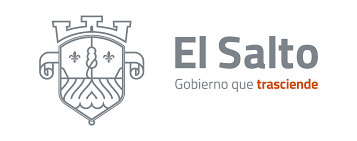 TITULAR: OLIVIA MEDEROS TORRESDEPENDENCIA: JEFATURA DE EVALUACION Y SEGUIMIENTO DE PROGRAMAS SOCIALESPERIODO DE EVALUACION: OCTUBRE 2022.ACTIVIDADFECHADESCRIPCIONREVISION DE  DOCUMENTACION03 / 2022TRASCIENDE ENTREGA DE PROGRAMA TRASCIENDE04 / 2022TRASCIENDEREVISION DE  DOCUMENTACION05 /2022TRASCIENDEPROGRAMACION ENTREGA DE TRASCIENDE06-07 / 2022TRASCIENDEENTREGA DE PROGRAMA TRASCIENDE10 - 2022TRASCIENDEREVISION DE  DOCUMENTACION11- 2022TRASCIENDEENTREGA DE PROGRAMA TRASCIENDE13 /  2022TRASCIENDEREVISION DE  DOCUMENTACION17 - 21 / 2022TRASCIENDEREVISION DE  DOCUMENTACION 24 - 28 / 2022TRASCIENDE REVISION DE DOCUMENTACION 31 / 2022TRASCIENDE